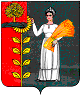 Администрация сельского поселения Талицкий сельсовет Добринского муниципального района Липецкой областиРоссийской ФедерацииПОСТАНОВЛЕНИЕ29.04.2020                           с. Талицкий Чамлык                           № 18      О представлении сведений лицом, замещающим    должность руководителя муниципального учреждения, муниципальными служащими администрации сельского поселения  Талицкий сельсовет, сведений о своих доходах, расходах, об имуществе и обязательствах имущественного характера и о доходах, расходах, об имуществе и обязательствах имущественного характера своих супруги (супруга) и несовершеннолетних детей,  за отчетный период с 1 января по 31 декабря 2019 г.          В соответствии с Указом Президента РФ от 17 апреля 2020 г. N 272                            «О представлении сведений о доходах, расходах, об имуществе и обязательствах имущественного характера за отчетный период с 1 января по 31 декабря 2019 г.», в связи с реализацией на территории Российской Федерации комплекса ограничительных и иных мероприятий, направленных на обеспечение санитарно-эпидемиологического благополучия населения в связи с распространением новой коронавирусной инфекции (COVID-19), руководствуясь Уставом   сельского поселения, администрация сельского поселения Талицкий сельсовет ПОСТАНОВЛЯЕТ:1. Срок подачи  лицами,  замещающими должность руководителя муниципального учреждения, муниципальными служащими администрации сельского поселения  Талицкий сельсовет, сведений  о своих доходах, расходах, об имуществе и обязательствах имущественного характера  и о доходах, расходах, об имуществе и обязательствах имущественного характера своих супруги (супруга) и несовершеннолетних детей, за отчетный период с 1 января  по 31 декабря 2019 г., установить до 1 августа 2020 г. включительно.2. Настоящее постановление вступает в силу со дня его подписания.Глава администрации                                                   Тарасов А.А.